+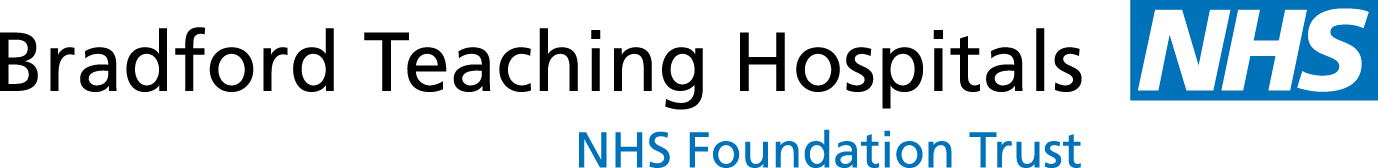 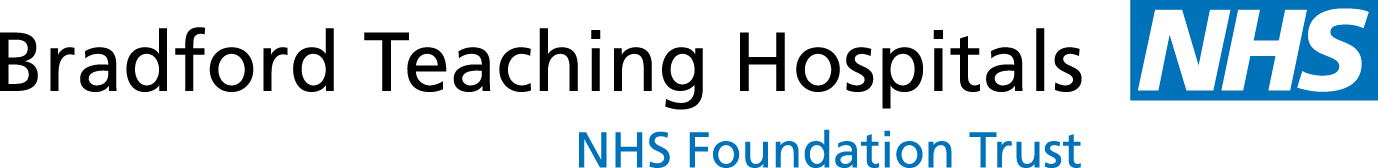 In Bradford we follow the Yorkshire and Humber Neonatal ODN guidance: ‘Management of Neonatal Seizures’ – next review date July 2028.This is available at:https://www.networks.nhs.uk/groups/yorkshire-humber-neonatal-odn/documents/folders/24/